§3352.  Conditions of rendition1.  Proceedings for support as prerequisite.  Before making demand that the governor of another state surrender an individual charged criminally in this State with having failed to provide for the support of an obligee, the Governor may require a prosecutor of this State to demonstrate that, at least 60 days previously, the obligee had initiated proceedings for support pursuant to this chapter or that the proceeding would be of no avail.[PL 1995, c. 694, Pt. B, §2 (NEW); PL 1995, c. 694, Pt. E, §2 (AFF).]2.  Criminal charge in another state.  If, under this chapter or a law substantially similar to this chapter, the governor of another state makes a demand that the Governor surrender an individual charged criminally in that state with having failed to provide for the support of a child or other individual to whom a duty of support is owed, the Governor may require a prosecutor to investigate the demand and report whether a proceeding for support has been initiated or would be effective. If it appears that a proceeding would be effective but has not been initiated, the Governor may delay honoring the demand for a reasonable time to permit the initiation of a proceeding.[PL 2003, c. 436, §47 (AMD).]3.  Declination to honor demand.  If a proceeding for support has been initiated and the individual whose rendition is demanded prevails, the Governor may decline to honor the demand.  If the petitioner prevails and the individual whose rendition is demanded is subject to a support order, the Governor may decline to honor the demand if the individual is complying with the support order.[PL 1995, c. 694, Pt. B, §2 (NEW); PL 1995, c. 694, Pt. E, §2 (AFF).]SECTION HISTORYPL 1995, c. 694, §B2 (NEW). PL 1995, c. 694, §E2 (AFF). PL 2003, c. 436, §47 (AMD). The State of Maine claims a copyright in its codified statutes. If you intend to republish this material, we require that you include the following disclaimer in your publication:All copyrights and other rights to statutory text are reserved by the State of Maine. The text included in this publication reflects changes made through the First Regular and First Special Session of the 131st Maine Legislature and is current through November 1, 2023
                    . The text is subject to change without notice. It is a version that has not been officially certified by the Secretary of State. Refer to the Maine Revised Statutes Annotated and supplements for certified text.
                The Office of the Revisor of Statutes also requests that you send us one copy of any statutory publication you may produce. Our goal is not to restrict publishing activity, but to keep track of who is publishing what, to identify any needless duplication and to preserve the State's copyright rights.PLEASE NOTE: The Revisor's Office cannot perform research for or provide legal advice or interpretation of Maine law to the public. If you need legal assistance, please contact a qualified attorney.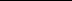 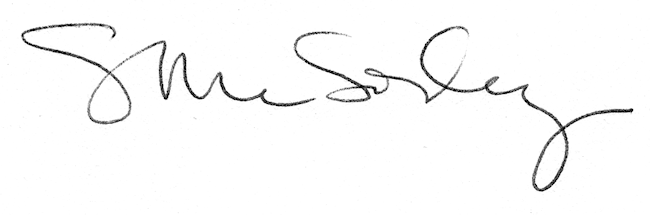 